Assessing Clients’ Satisfaction Using SERVQUAL Model: A Case of SAQTVH, Chittagong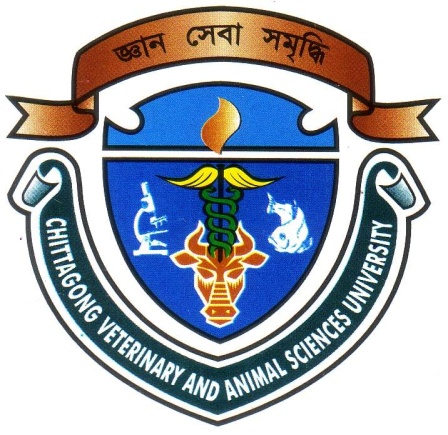 A Production Report SubmittedByMohammad Iqbal HabibRoll No: 13/43Reg. No: 00972Intern ID. : 41Session : 2012 – 2013The report submitted in the partial fulfillment of the requirements for the Degree of Doctor of Veterinary Medicine (DVM)Chittagong Veterinary and Animal Sciences UniversityKhulshi, Chittagong-4225, Bangladesh Assessing Client’s Satisfaction Using SERVQUAL Model: A Case of SAQTVH, Chittagong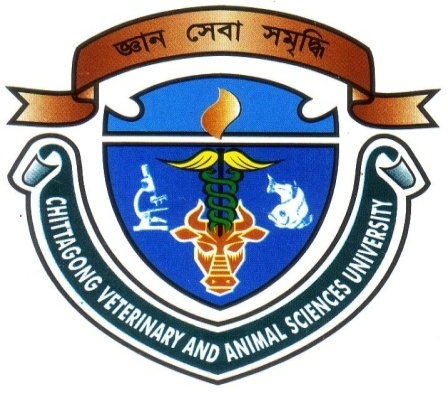 A Production Report SubmittedByMohammad Iqbal HabibRoll No: 13/43Reg. No: 00972Intern ID. : 41Session : 2012 – 2013Approved as to style and content byINDEXCHAPTERCONTENTSPAGE NOAbstract 1IIntroduction2-3IIMaterials and Methods4-8IIIResult9IVDiscussion Limitations and Future ResearchConclusionReferencesAcknowledgementQuestionnaire Biography10-15161718-202122-2425